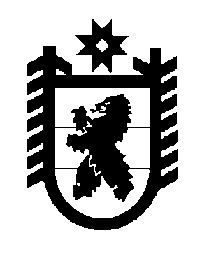 Российская Федерация Республика Карелия    ПРАВИТЕЛЬСТВО РЕСПУБЛИКИ КАРЕЛИЯРАСПОРЯЖЕНИЕот  2 июня 2016 года № 410р-Пг. Петрозаводск В целях реализации постановления Правительства Российской Федерации от 27 декабря 2014 года № 1585 «Об утверждении Правил предоставления и распределения субсидий из федерального бюджета бюджетам субъектов Российской Федерации на реализацию отдельных мероприятий государственной программы Российской Федерации «Развитие здравоохранения»:1. Одобрить Соглашение между Министерством здравоохранения Российской Федерации и Правительством Республики Карелия о предоставлении субсидии из федерального бюджета бюджету Республики Карелия на реализацию отдельных мероприятий государственной программы Российской Федерации «Развитие здравоохранения» (далее – Соглашение) и поручить подписать его заместителю Премьер-министра Правительства Республики Карелия Улич Валентине Васильевне.2. Определить Министерство здравоохранения и социального развития Республики Карелия органом, уполномоченным на выполнение условий Соглашения.           ГлаваРеспублики  Карелия                                                              А.П. Худилайнен